Publicado en Madrid el 19/01/2024 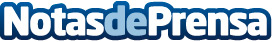 Allianz se sitúa en el top diez de mejores empresas para trabajar, en el ranking de Top EmployersLa compañía consigue la certificación Top Employers por sexto año consecutivo y se posiciona en el puesto número ocho. La certificación de "Top Employer" acredita que Allianz Seguros ofrece las mejores condiciones a sus empleados/as. La compañía pone un foco especial en contribuir al bienestar físico y emocional del equipoDatos de contacto:Sonia RodríguezAllianz638930008Nota de prensa publicada en: https://www.notasdeprensa.es/allianz-se-situa-en-el-top-diez-de-mejores Categorias: Nacional Madrid Seguros Recursos humanos Actualidad Empresarial http://www.notasdeprensa.es